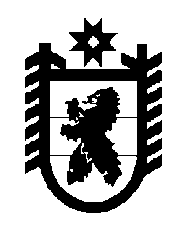 Российская Федерация Республика Карелия    УКАЗГЛАВЫ РЕСПУБЛИКИ КАРЕЛИЯО внесении изменения в Указ Главы Республики Карелия 
от 13 сентября 2012 года № 121Внести в Указ Главы Республики Карелия от 13 сентября 2012 года № 121 «Об определении видов разрешенной охоты в охотничьих угодьях на территории Республики Карелия, за исключением особо охраняемых природных территорий федерального значения» (Собрание законодательства Республики Карелия, 2012, № 9, ст. 1599; 2014, № 8, 
ст. 1404) изменение, изложив абзац девятый в следующей редакции:  «охота в целях обеспечения ведения традиционного образа жизни и осуществления традиционной хозяйственной деятельности коренного малочисленного народа Севера, Сибири и Дальнего Востока Российской Федерации – вепсов, проживающих в Республике Карелия в Прионежском муниципальном районе (Шокшинское вепсское, Шелтозерское вепсское, Рыборецкое вепсское сельские поселения), охота, осуществляемая лицами, которые не относятся к указанному народу, но постоянно проживают 
в Республике Карелия в Прионежском муниципальном районе (Шокшинское вепсское, Шелтозерское вепсское, Рыборецкое вепсское сельские поселения) и для которых охота является основой существования. Данный вид охоты осуществляется в границах указанных сельских поселений при наличии соответствующей отметки в охотничьем билете.».           Глава Республики  Карелия                                                               А.П. Худилайненг. Петрозаводск3 марта 2015 года№ 14